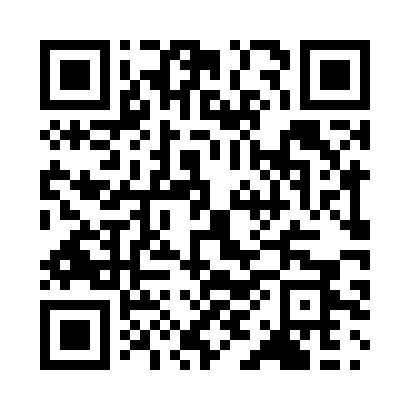 Prayer times for Bikoka, CongoWed 1 May 2024 - Fri 31 May 2024High Latitude Method: NonePrayer Calculation Method: Muslim World LeagueAsar Calculation Method: ShafiPrayer times provided by https://www.salahtimes.comDateDayFajrSunriseDhuhrAsrMaghribIsha1Wed4:516:0312:013:236:007:072Thu4:516:0312:013:236:007:073Fri4:516:0312:013:236:007:074Sat4:516:0312:013:235:597:075Sun4:516:0312:013:235:597:076Mon4:516:0312:013:235:597:077Tue4:516:0312:013:235:597:078Wed4:516:0312:013:235:597:079Thu4:516:0312:013:235:597:0610Fri4:516:0312:013:235:587:0611Sat4:516:0312:013:235:587:0612Sun4:516:0312:013:235:587:0613Mon4:506:0312:013:235:587:0614Tue4:506:0312:013:235:587:0715Wed4:506:0312:013:235:587:0716Thu4:506:0312:013:235:587:0717Fri4:506:0312:013:245:587:0718Sat4:506:0312:013:245:587:0719Sun4:506:0412:013:245:587:0720Mon4:516:0412:013:245:587:0721Tue4:516:0412:013:245:587:0722Wed4:516:0412:013:245:587:0723Thu4:516:0412:013:245:587:0724Fri4:516:0412:013:245:587:0725Sat4:516:0412:013:245:587:0726Sun4:516:0512:013:245:587:0827Mon4:516:0512:013:255:587:0828Tue4:516:0512:023:255:587:0829Wed4:516:0512:023:255:587:0830Thu4:516:0512:023:255:587:0831Fri4:516:0512:023:255:597:08